Chủ đề: [Giải toán 6 sách kết nối tri thức với cuộc sống] tập 2 - Bài 34: Đoạn thẳng. Độ dài đoạn thẳngDưới đây Đọc tài liệu xin gợi ý trả lời Vận dung 1 trang 52 SGK Toán lớp 6 Tập 2 sách Kết nối tri thức với cuộc sống theo chuẩn chương trình mới của Bộ GD&ĐT:Giải Vận dung 1 trang 52 Toán lớp 6 Tập 2 Kết nối tri thứcCâu hỏi : Có 5 hòn đảo biểu thị bởi 5 điểm A, B, C, D, E như Hình 8.28. Người ta đã xây một cây cầu nối hai đảo A và B (biểu thị bởi đoạn thẳng AB). Hỏi phải xây thêm ít nhất bao nhiêu cây cầu nữa để có thể đi lại giữa 5 hòn đảo đó qua những cây cầu (mỗi cây cầu chỉ nối hai đảo với nhau)?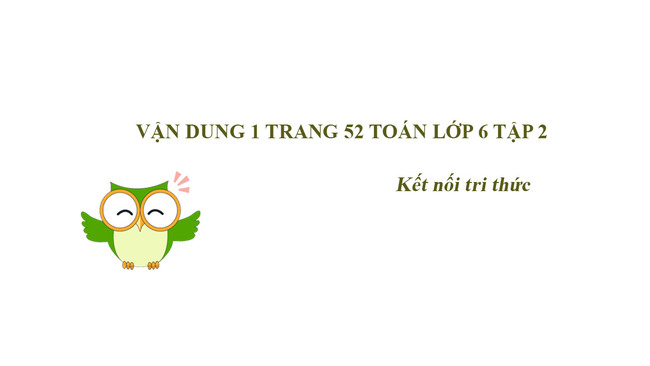 GiảiĐầu mút A: có 4 đoạn thẳng AB, AC, AD, AE.Đầu mút B: có 3 đoạn thẳng BC, BD, BE (BA trùng với AB nên không đếm).Đầu mút C: có 2 đoạn thẳng CD, CE (CA trùng AC, CB trùng BC).Đầu mút D: có 1 đoạn thẳng DE (DA trùng AD, DB trùng BD, DC trùng CD)Đầu mút E: không thêm đoạn thẳng nào (vì EA trùng AE, EB trùng BE, EC trùng CE, ED trùng DE ở trên).Cần phải xây thêm ít nhất 4+3+2+1=10 cây cầu nối hai hòn đảo.-/-Vậy là trên đây Đọc tài liệu đã hướng dẫn các em hoàn thiện phần giải toán 6: Vận dung 1 trang 52 Toán lớp 6 Tập 2 Kết nối tri thức. Chúc các em học tốt.